Пояснительная записка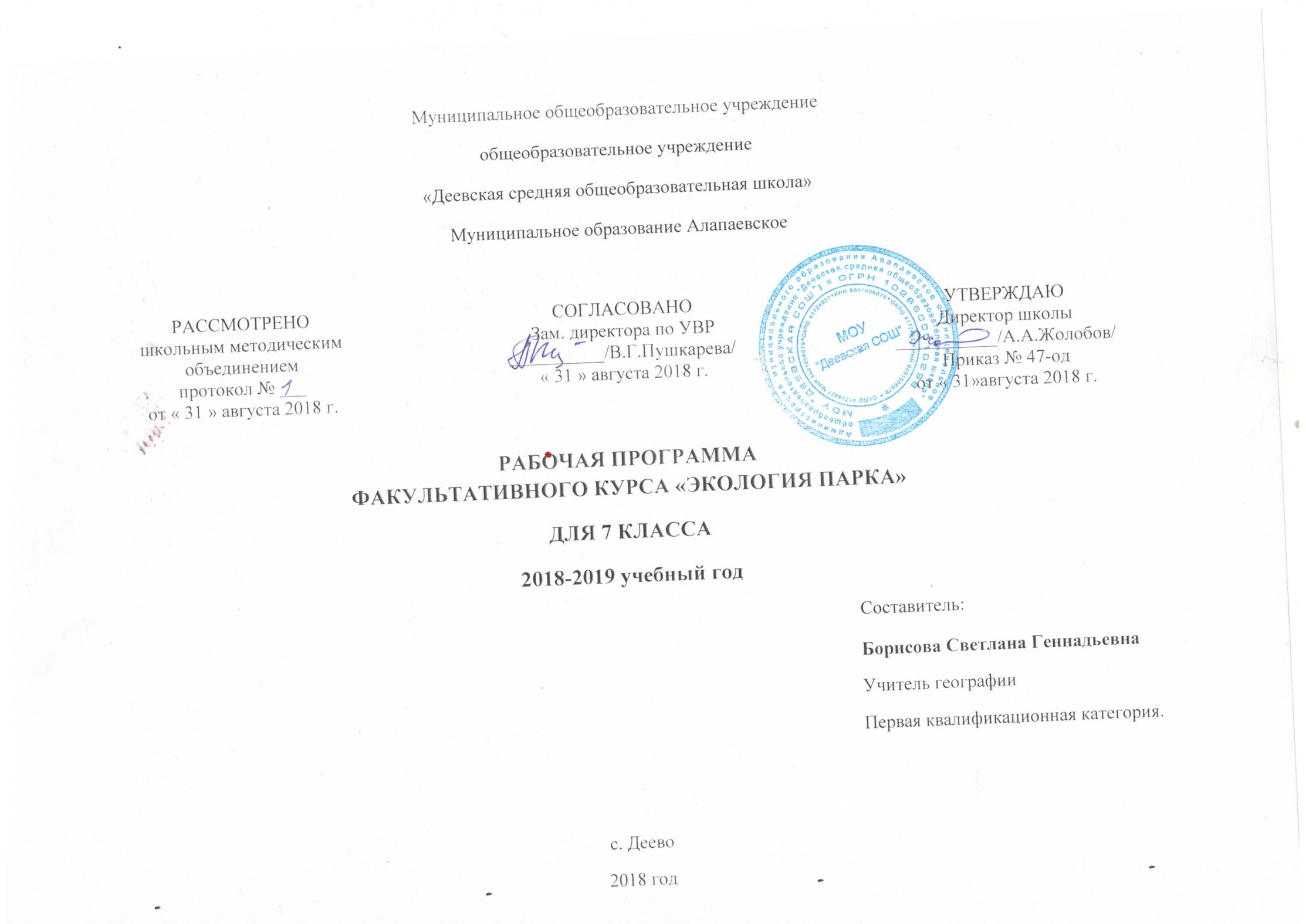 Курс рассчитан на 35 часов. Основной целью курса является формирование и развитие экологической культуры подростков, воспитание ответственного отношения к окружающей среде и экологическим проблемам вообще и  проблемам парка  в частности. Основная экологическая проблема для парка – сохранение и развитие его эстетических и экологических достоинств. В задачи курса входит углубление системы экологических знаний о садово-парковом искусстве, формирование интеллектуальных и практических умений, воспитание мотивов и потребностей в экологически грамотном поведении и экологической деятельности, развитие интеллектуальных способностей и эмоциональной сферы учащихся. Отличительной особенностью курса является разнообразие практических работ для формирования экологической культуры  подростков. Среди предлагаемых практических работ есть такие, которые выполняются всеми учащимися. Например, посадка и уход за растениями, благоустройство территории у школы и другие. При выполнении других работ учитываются индивидуальные склонности учащихся, их интересы. Так полученные в  результате общения с природой впечатления ученикам предлагается выразить в том виде художественного творчества, к которому они имеют склонность. Это может быть фотографирование, зарисовка пейзажей, написание рассказа или стихотворения .                                                                               Тематическое планирование.Литература:В. Я. Курбатов, Сады и парки, П., 1916; Т. Б. Дубяго, Русские регулярные сады и парки, Л., 1963; Ландшафтная архитектура, Сборник, М., 1963; Л. С. Залесская, Курс ландшафтной архитектуры, М., 1964; Саймондс Дж. О., Ландшафт и архитектура, перевод с английского, М., 1965; Л. И. Рубцов, Проектирование садов и парков, 2 издание, М., 1973; Д. С. Лихачев, Поэзия садов, Л., 1962;№ТемаВведение (1 час)1Значение парков в жизни человека.Садово-парковое искусство (7 часов)1Садово- парковое искусство2Связь садово- паркового искусства с науками.3Садово- парковое искусство-основа ландшафтного искусства4ПР « Выполнение описаний, зарисовок парка»5ПР « Работа с литературой по садово-парковому искусству»6ПР « Образцы садово-паркового искусства»7ПР « Образцы садово-паркового искусства»Природа парка (4 часа)1Парковый ландшафт как разновидность природного или культурного ландшафта.2Природные элементы парка3ПР « Фотографирование, зарисовка парковых пейзажей»4ПР « Сбор природного  материала для поделок»История садово- паркового искусства (5 часа)1Зарождение и искусство создания садов в древних цивилизациях.2Парки Европы.3ПР « Написание рассказа «Сад камней», « Сады Семирамиды».4ПР « Просмотр фотографий, картин- высших образцов садового искусства».5ПР « Просмотр фотографий, картин- высших образцов садового искусства».Зимний парк (6 часов)1Эколого - эстетическая характеристика зимнего парка.2Изучение снежного покрова.3Изучение следов зверей и птиц.4ПР « Зарисовка пейзажей зимнего парка»5ПР «Составление гербария вечнозелёных растений»6ПР « Проведение простейших измерений загрязнённости снежного покрова»Весенний парк (8час)1Эколого - эстетическая характеристика весеннего парка.2ПР « Фенологические наблюдения»3ПР «Уборка парка»4ПР «Уборка парка5ПР « Озеленение парка»6ПР « Цветочное оформление парка»7ПР « Цветочное оформление парка»8Выставка работ учащихсяПарк 21 века (4 часа)1Проект парка будущего2ПР « Выполнение зарисовок участка парка»3ПР « Выполнение из пластилина малых форм архитектуры  и скульптуры»4ПР « Выполнение из пластилина малых форм архитектуры  и скульптуры»Итого: 35 часов